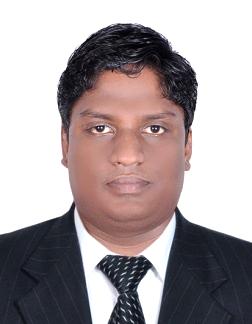 GirishEmail: girish.374192@2freemail.com Certified Professional Accountant with 10 Years of experience in Accounts and Supervisory role (4 Years in India and 6 years plus in Middle east) Seeking to implement my ideas and skills for the benefit of the organization and to work unconditionally, never compromising on commitment and work ethics.PROFESSIONAL EXPERIENCE1.ABU DHABI FILES IND L.LC,Sharjah,UAE				Nov 2016 to till date(Manufacturing and trading Company, Making own brand box files & ring binders Bluster & Royal brand. Distributing office stationery and consumables in UAE)Role :AdministrationSupporting the overall team with administration duties especially sales purchase departmentEnsuring strict complaints procedures the way of workingAssisting the general Officers ,Accountants ,Sales & Purchase departmentProcess company legal documentation license, registration certificate, Tenancy ,Chamber and Civil defense Reporting management month end financial position for the company Prepare HR operation associated visa processing, salary , travel & staff vacation.2.BLUESTAR NATIONAL TRADING L.L.C , Al khuwair-So-Oman           Mar 2011 to Nov 2016(Importing & distributing office stationery and consumables in Muscat, like Uniball ,pental Photocopy papers, toners cartridge like canon ,Oki, Epson Ricoh ,Lexmark, box file ,binders..)  Role: Human resource and AccountsResponsibilitiesCo ordinate all employees, take decision overtime, salary, increment ,leave vacationProcessing Visa, medical, new recruitment vacancies inform to management  Managing  accounts payables and receivables accounts  Handling bank and cash transaction Managing ,purchase ,sales and inventory management Preparing Quotation, Local purchase orderGenerated monthly close of financial statements 3.AJANTHA FURNITURE (P Ltd) ,Kottakkal ,Kerala ,India      Feb 2009 -2010(A Udaya Group Company,An ISO 9001: 2000 Certified Company ,in to Manufactures of Steel Furniture, Carton Boxes Paper Cup & Mattress in South India.)Role: AccountantResponsibilities Finalizations of AccountsInventory ManagementTax ManagementGenerated monthly close of financial statements Prepared management reports concerning purchases, sales, and inventory Assumed responsibility for resolving outstanding balance sheet items, including payroll related accounts, suspense and accruals.4. UDAYA STEEL INDUSTRY(Kottakkal ,Kerala ,India           )				June 2007 –Feb 2009(A Udaya Group Company,An ISO 9001: 2000 Certified Company ,in to Manufactures of Steel Furniture, Carton Boxes Paper Cup & Mattress in South India.)Role: AccountantResponsibilities Managed accounts payable and receivable accounts, Managing of daily cash and bank positionPrepare Day Book, Ledger, Trial Balance, Cash Book, Bank book and all  Other relevant works associated with book keeping Tax Management(including preparation submission of tax return)Sales Tax E-Filing returnsAcademic Qualifications MBA –Relationship Management 2009 from National Institute of Business Management with 64% marks.  B Com Co-operation in 2007 from Calicut University with 49% marks.HSC – Science with 52% Marks. SSLC with 51% CERTIFICATIONCERTIFIED PROFESSIONAL ACCOUNTANT (CPA) (Under Institute of Professional Accountants, An ISO 9001:2008 Certified Institute, Registered under Ministry of Finance, Govt. of India )Course Covered :Manual Accounting:Finalization of accounts of trading/manufacturing /service industries>Bank reconciliation statement & Income / Expenditure statements		>Tally (ERP.9)> Peachtree, Microsoft Excel>Office Automation (MS Office & Internet)LANGUAGES KNOWN: English, Malayalam & HindiPASSPORT DETAILS:Passport No.                             G 5720277      Place of Issue                           MALAPPURAM	Date of Issue                             29/10/2007Date of Expiry                           28/10/2017PERSONAL DETAILS:Date Of Birth:      	19th March1984Gender:                        MaleNationality:                   IndianI hereby declare that all the information provided by me in this application is Factual and correct to the best of my knowledge.                                    Place:    SharjahDate:     